LES PASSEJAÏRES DE VARILHES                    				  	 FICHE ITINÉRAIRESAINT-GIRONS n° 6"Cette fiche participe à la constitution d'une mémoire des itinéraires proposés par les animateurs du club. Eux seuls y ont accès. Ils s'engagent à ne pas la diffuser en dehors du club."Date de la dernière mise à jour : 5 février 2022La carte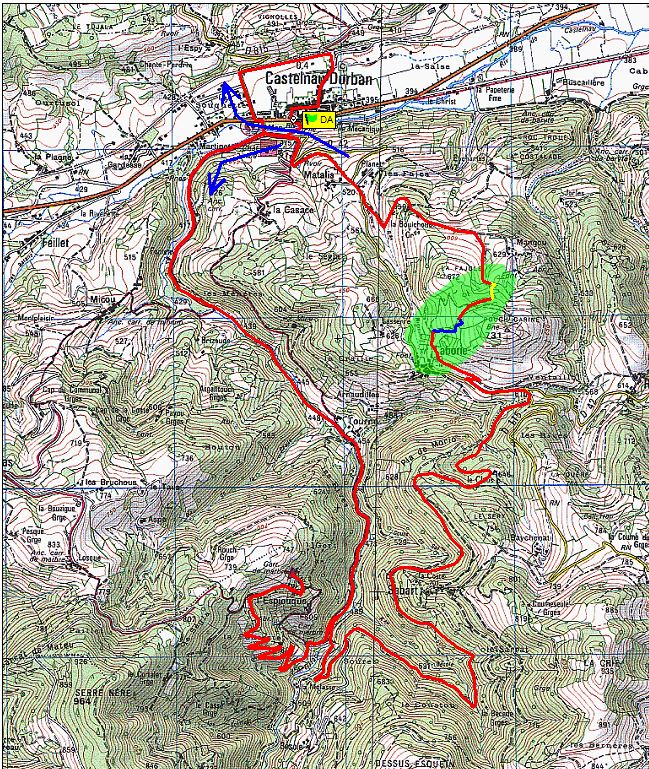 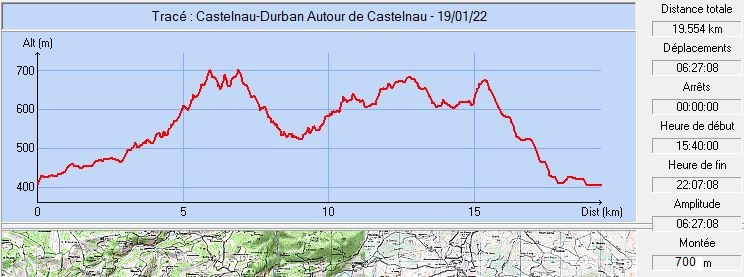 La partie hors sentier :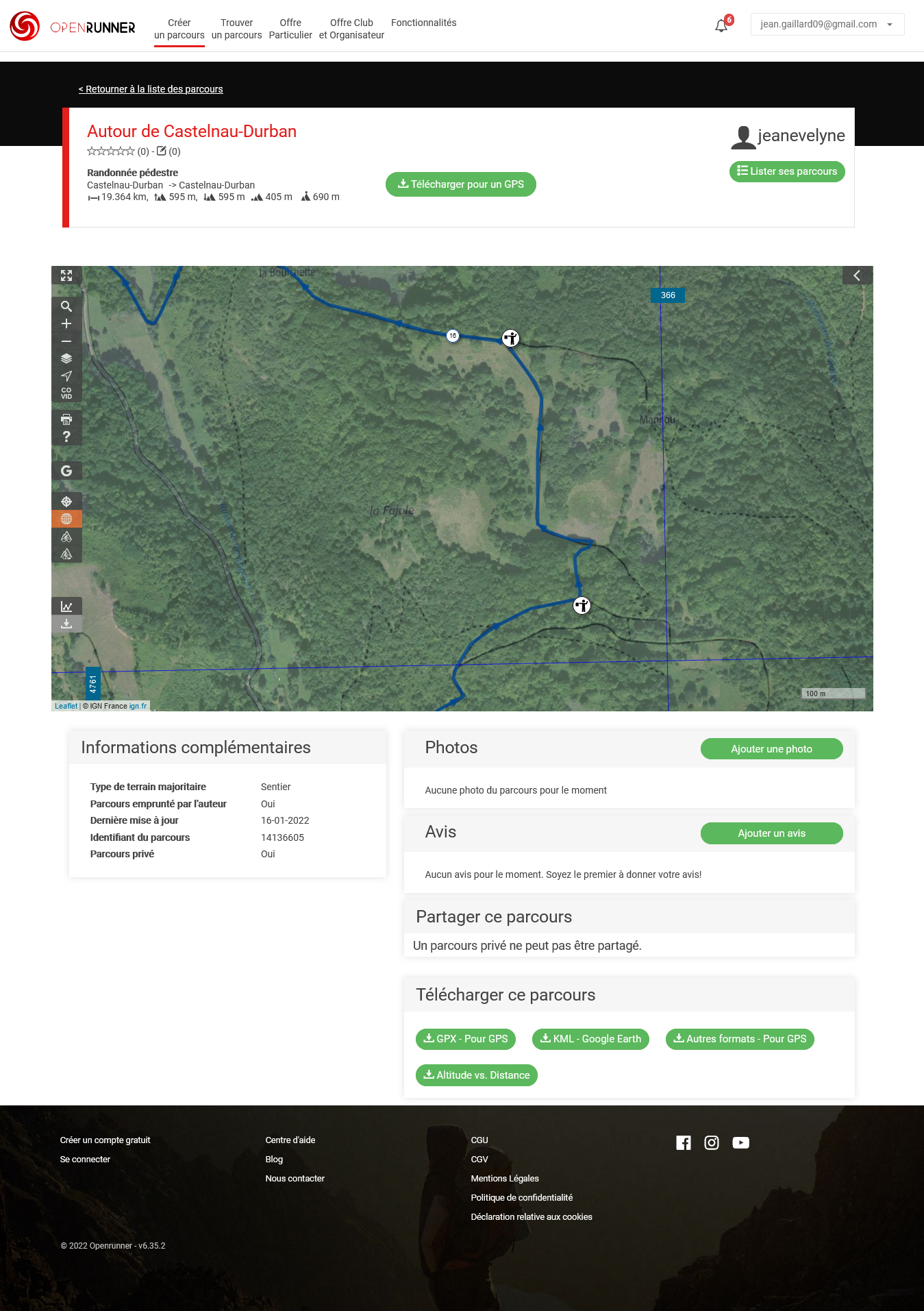 Images de la carrière et du hameau de l’Espiougue d’En-haut dans les années 1960Le hameau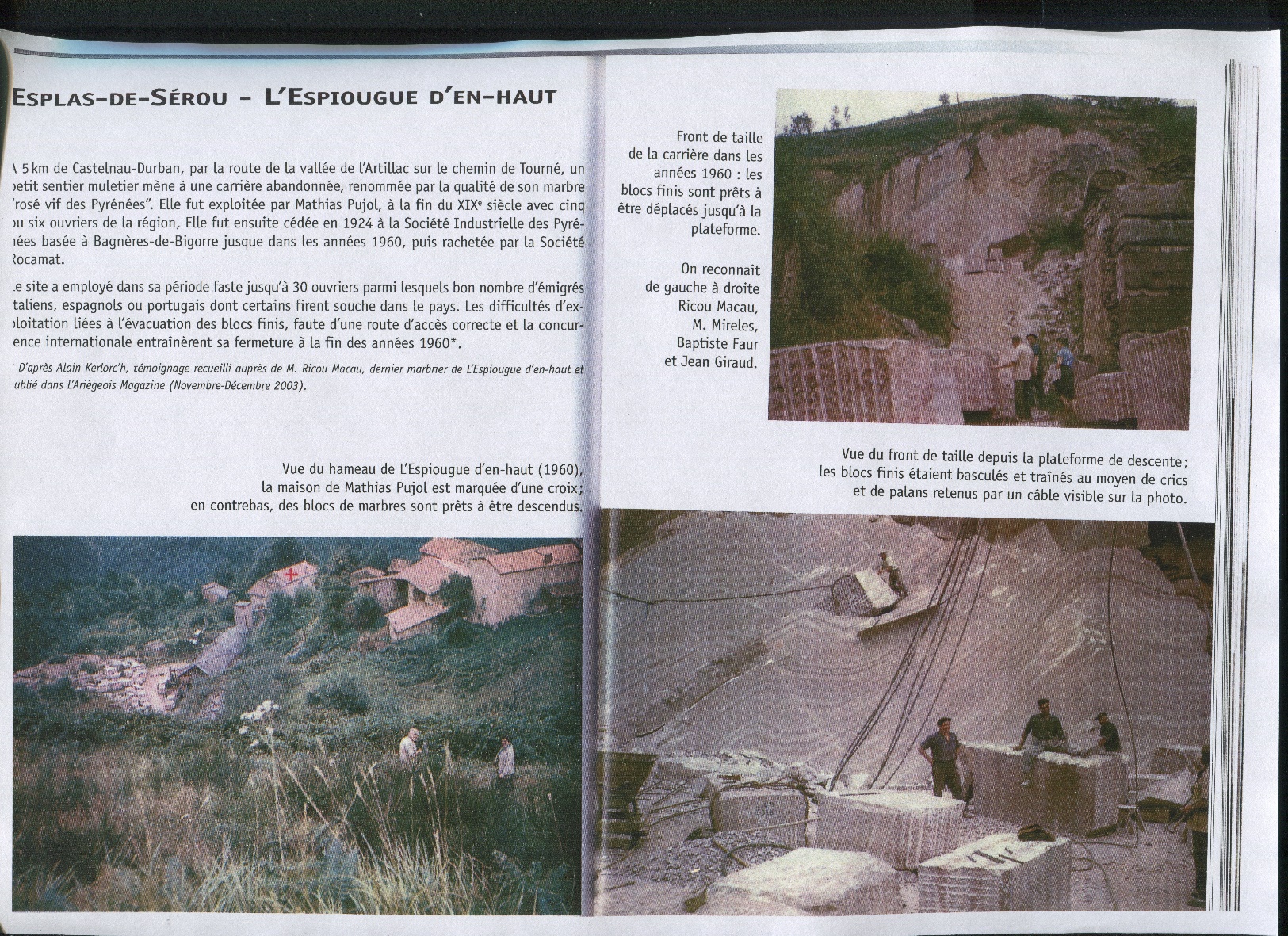 Le front de taille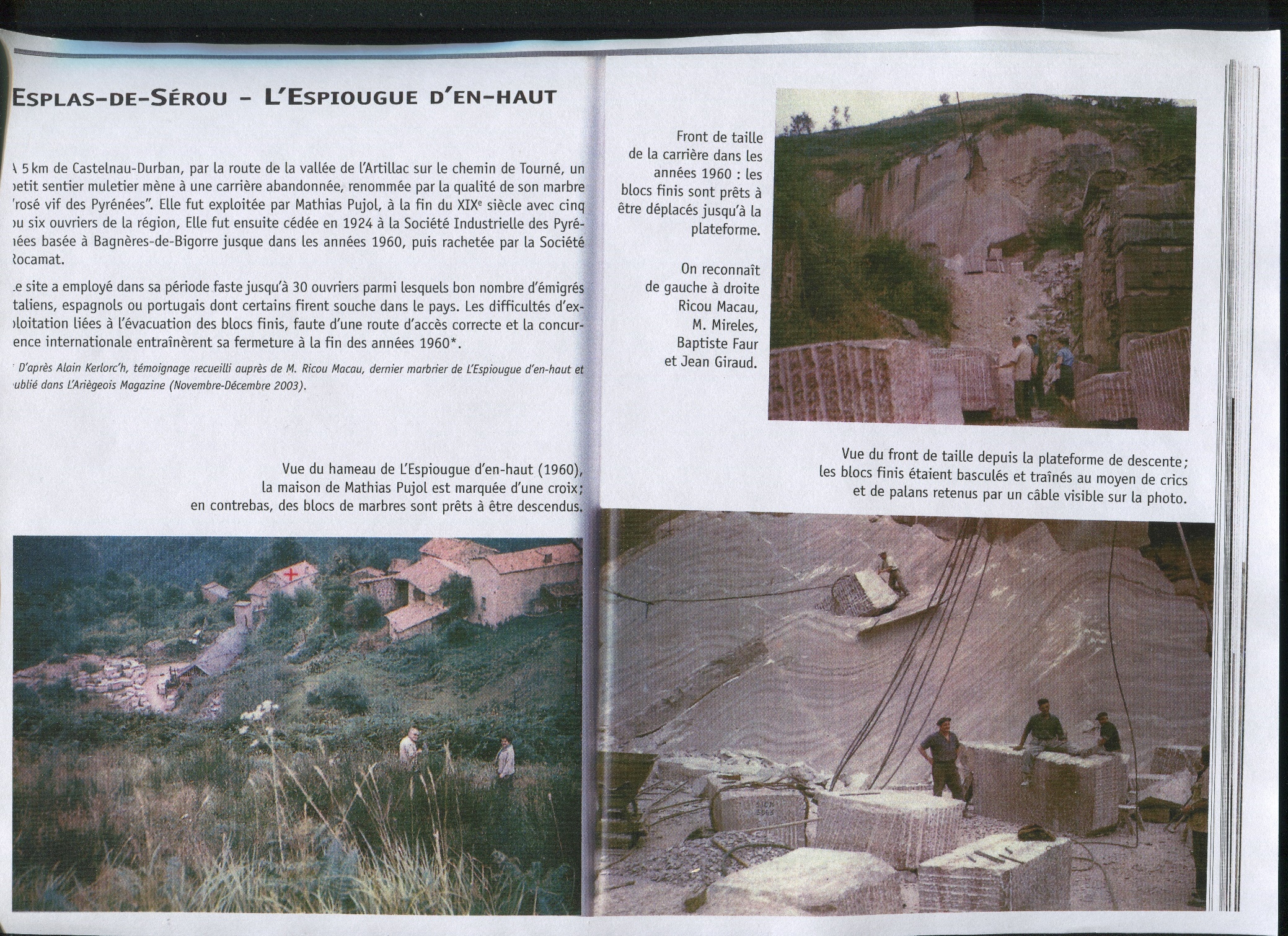 Le front de taille (Détail)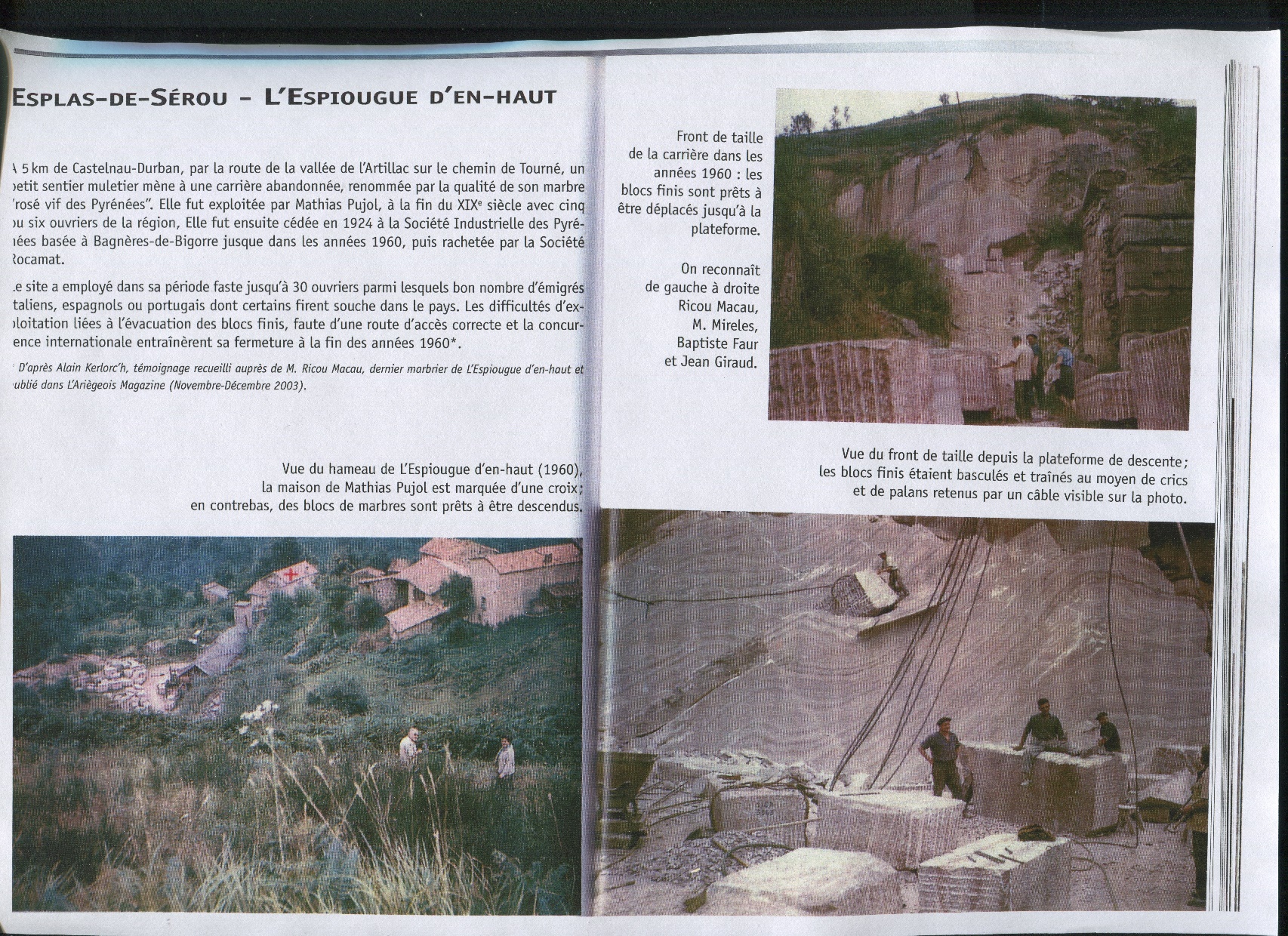 Commune de départ et dénomination de l’itinéraire : Castelnau-Durban – Parking au bord de la route principale sous les platanes - Autour de Castelnau-Durban        Date, animateur(trice), nombre de participants (éventuel) :16.01.2022 – P. Makowski – 12 participantsL’itinéraire est décrit sur les supports suivants : Parcours "inventé" par Philippe Makowski.Classification, temps de parcours, dénivelé positif, distance, durée :Randonneur – 6h00 – 700 m – 20 km – Journée                     Indice d’effort : 74  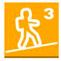 Balisage : Pas de balisageParticularité(s) : Site ou point remarquable :Les ruines de l’ancienne carrière de marbre de L’Espiougue fermée en 1970 (aller voir le superbe mur de marbre rose, veiné de gris, taché d’ocre et de gris ; Restes, bien conservés, des bâtiments et du matériel d’exploitation)Au point côté 599, peu avant de rejoindre la route de Larbont, après avoir traversé un petit ruisseau, point de vue sur une jolie petite cascade, à gauche, en contre-bas (Coordonnées 31T 0365848/4760281)Trace GPS : Oui Distance entre la gare de Varilhes et le lieu de départ : 30 km par le col du Portel – 39 km par Foix – 4 €Observation(s) : Parcours à éviter après une période de pluies, certains chemins devenant boueux et glissants, particulièrement dans la longue et rapide descente qui ramène des flancs du Pouch Gariné à Castelnau-Durban,Une rude et courte grimpette sur le flanc gauche du Pouch Gariné, du point de coordonnées 31T 0365517/4760910 au point de coordonnées 0365691/4760953 (60 mètres de dénivelé positif sur 400 mètres de parcours avec des pentes supérieures à 20 % par endroit) Une courte partie hors sentier sur environ 500 mètres : Au point de coordonnées 31T 0365866/4761105, on quitte le sentier en passant, à gauche sous la clôture électrique Descente rapide, d’abord dans le bois, puis à travers pré en suivant le fond du talweg (trace de passage de tracteur) jusqu’au moment où on rejoint le chemin conduisant de Mangou à La Bouichette (Voir schéma ci-après).À l’occasion des reconnaissances faites pour préparer cette sortie, Philippe Makowski a constaté le très mauvais état des chemins de l’ancien PR "Les carrières de marbre de Castelnau-Durban en circuit" (Fiche St-Girons n° 5) qui ne peut plus être emprunté en l’état.          